День Победы — слово дорогое!
День Победы! Как оно звучит!
Обо всех, кто пал, мы вспомним стоя,
И никто вовеки не забыт.

Вас с победой общей поздравляю.
Ведь она на всех у нас одна.
Фейерверком праздничным сияя,
В этот день ликует вся страна.

Возгордимся нашими дедами,
С них пример достойный мы возьмем.
Подвиг их пусть нас научит с вами
Наслаждаться каждым мирным днем.
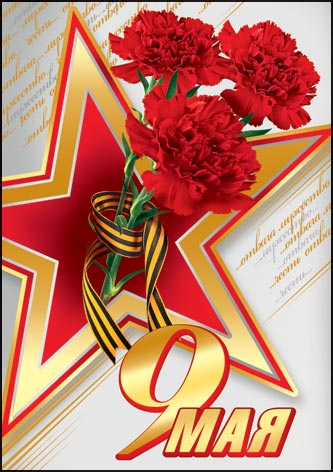 